Manta, xx de xxx del 20XX……… (Título académico) ………………………..… (nombres y apellidos)Director/a Carrera de… (nombre de la carrera) de la Facultad/Extensión de……… (nombre de la Facultad/Extensión)Universidad Laica “Eloy Alfaro” de ManabíCiudad. -                                                                         De mi consideración:Acogiéndome al literal a) del Art. 5 de la Ley Orgánica de Educación Superior y a lo dispuesto en los artículos: 96, 98, 99 literal a, y 100 del Reglamento de Régimen Académico emitido por el Consejo de Educación Superior, considerando que: (motivar la razón de la solicitud).Yo, APELLIDOS Y NOMBRES DEL SOLICITANTE, con documentos de identificación N.º……..., con la finalidad de poder iniciar/continuar mis estudios en la carrera que Usted dirige, solicito la (homologación/reconocimiento/permeabilidad) de la/s asignatura/s que aprobé en la carrera de…………. (nombre de la carrera de origen) de la…… (nombre de la facultad/extensión/instituto/otra) de la ……………………. (nombre de la Universidad/Escuela Politécnica/Instituto de origen), las mismas que se encuentran detalladas a continuación:(Nombre de la asignatura) ……………,…………….,Para lo cual adjunto la documentación pertinente que sustenta mi requerimiento.Atentamente,………………………………APELLIDOS Y NOMBRES DEL SOLICITANTE  Cédula/Pasaporte:Correo electrónico:Número de Celular:PermeabilidadMisma IES/ReconocimientoOtra IESOtra IESPermeabilidadMisma IES/ReconocimientoNacionalExtranjeraREQUISITOS PARA HOMOLOGACIÓN DE ESTUDIOS REQUISITOS PARA HOMOLOGACIÓN DE ESTUDIOS Tipo de Movilidada: interna/reconocimiento b: externac: permeabilidad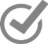 Secretaría         FacultadPresentación de cédula de ciudadanía, certificado de votación o pasaporte si es extranjero y no posee cédula.Presentación de cédula de ciudadanía, certificado de votación o pasaporte si es extranjero y no posee cédula.(a, b, c)Copia a color de cédula de ciudadanía y certificado de votación.Copia a color de cédula de ciudadanía y certificado de votación.(a, b, c)Copia certificada de pasaporte (Sólo extranjeros).Copia certificada de pasaporte (Sólo extranjeros).(a, b, c)Récord académico con firma y sello de la IES de procedencia.Récord académico con firma y sello de la IES de procedencia.(b, c)Programas analíticos de asignaturas, sílabos o su equivalente, certificados por la carrera o facultad de origen.Programas analíticos de asignaturas, sílabos o su equivalente, certificados por la carrera o facultad de origen.(b, c)Mallas curriculares certificadas por la carrera o facultad de origen.Mallas curriculares certificadas por la carrera o facultad de origen.(b, c)Si el estudiante proviene de universidad extranjera, toda la documentación académica debe estar traducida al español.Si el estudiante proviene de universidad extranjera, toda la documentación académica debe estar traducida al español.(b)Registro de título de la Senescyt (En caso de que fuere un profesional).Registro de título de la Senescyt (En caso de que fuere un profesional).(a, b, c)Presentación del Certificado ENES (Examen Nacional para la Educación Superior)Presentación del Certificado ENES (Examen Nacional para la Educación Superior)(a, b, c)El puntaje obtenido en ENES es igual o mayor al puntaje referencial de la cohorte para la carrera a la cual solicita el cambio. (sólo para movilidades en la misma IES pública o de otras externas privadas).El puntaje obtenido en ENES es igual o mayor al puntaje referencial de la cohorte para la carrera a la cual solicita el cambio. (sólo para movilidades en la misma IES pública o de otras externas privadas).(a, b, c)Certificado de haber cursado y aprobado todas las asignaturas del plan curricular del nivel técnico o tecnológico. (en caso que el estudiante, provenga de un instituto)Certificado de haber cursado y aprobado todas las asignaturas del plan curricular del nivel técnico o tecnológico. (en caso que el estudiante, provenga de un instituto)(b, c)Certificado de no haber hecho uso de tercera matricula original con firma y sello de la IES de procedencia;Certificado de no haber hecho uso de tercera matricula original con firma y sello de la IES de procedencia;(b)Impresión del registro del título que consta en la página http://www.sisa.gob.ec/educacion/consulta.php, certificada por secretaria de carrera (para quienes hayan realizado sus estudios de bachillerato en instituciones nacionales).Impresión del registro del título que consta en la página http://www.sisa.gob.ec/educacion/consulta.php, certificada por secretaria de carrera (para quienes hayan realizado sus estudios de bachillerato en instituciones nacionales).(a, b, c)Copia del título de bachiller certificada, en caso de estudiantes que hayan realizado sus estudios de bachillerato en instituciones del extranjero.Copia del título de bachiller certificada, en caso de estudiantes que hayan realizado sus estudios de bachillerato en instituciones del extranjero.(a, b, c)Correo institucional de la Secretaría General de la universidad/escuela politécnica y/o instituto de origen, y teléfonos: ………………………………………………………………………………………. Teléfono/s………………………………………………………/Correo institucional de la Secretaría General de la universidad/escuela politécnica y/o instituto de origen, y teléfonos: ………………………………………………………………………………………. Teléfono/s………………………………………………………/(b, c)Para el caso de quienes hayan estudiado en el exterior deben presentar los documentos apostillados y sellados, y el título de bachiller obtenido en el exterior debe estar homologado por el Ministerio de Educación.Para el caso de quienes hayan estudiado en el exterior deben presentar los documentos apostillados y sellados, y el título de bachiller obtenido en el exterior debe estar homologado por el Ministerio de Educación.(b, c)Nombre de quien recibe:Firma:Fecha: